Additional file 9: Figure S6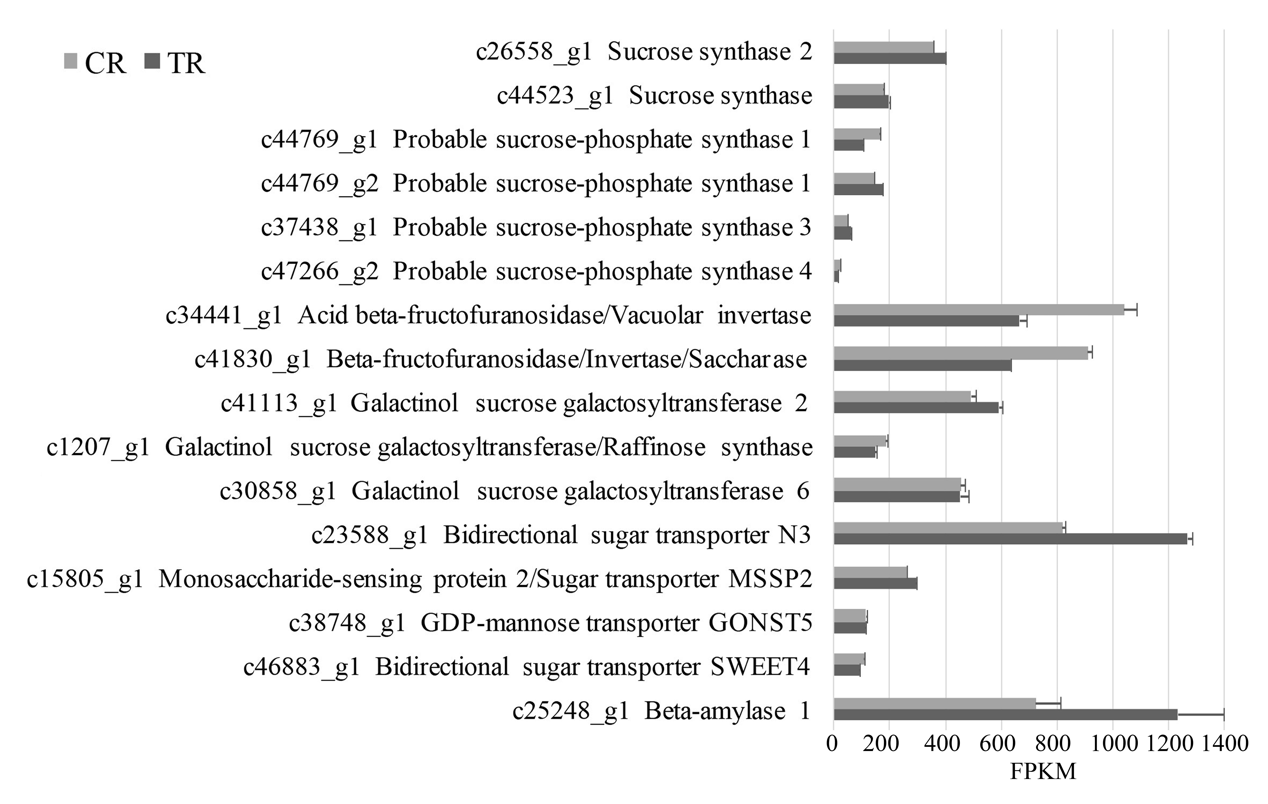 